REQUEST TO DEPOSIT VENDOR or NON EMPLOYEE ACCOUNTS PAYABLE PAYMENTSI hereby grant authorization to deposit my vendor or individual check directly to my checking or savings account. I understand that this will take effect within the next 7 days after receiving the information. This authorization will continue indefinitely until I give written notice to discontinue._____________________________ 	_________________________________________________Vendor/ Individual Name (printed)		Vendor/Individual address (printed)___________________________	_____________________________________________Day Time Phone Number		E-mail Address for remittance information	 Savings ________________ OR Checking ________________(Please check one)

Bank Routing number: _________________________________________________________________________Bank Account Number:____________________________________________________________________________________________________________________________ 	____________________________Signature 							DatePLEASE SECURELY ATTACH A VOIDED CHECK DO NOT USE DEPOSIT SLIPS(BANK ROUTING INFORMATION MAY NOT BE ACCURATE) PROTECT YOURSELF WITH SENSITIVE ACCOUNT INFORMATION!Email this form to:acctpay@uidaho.edu (You are responsible to delete the email from your sent files.)Or Fax to: Accounts Payable, 1-208-885-5417Or bring the form to: Accounts Payable, Bruce Pitman Center, 709 Deacon Street rm 42, Moscow, ID 83844-4244For questions concerning your banking information or direct deposit setup, please call Accounts Payable at 208-885-5394 or email acctpay@uidaho.eduHOW TO FIND YOUR ACCOUNT INFORMATION 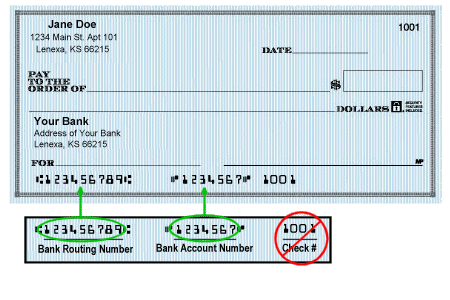 Your bank can also print off a Direct Deposit Form if you do not have checks. 